ELAZIĞ BELEDİYE BAŞKANLIĞI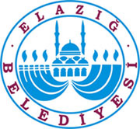 ÇEVRE KORUMA ve KONTROL MÜDÜRLÜĞÜHİZMET STANDARTLARI TABLOSUBaşvuru esnasında yukarıda belirtilen belgelerin dışında belge istenilmesi; eksiksiz belge ile başvuru yapılmasına rağmen hizmetin belirtilen sürede tamamlanmaması veya yukardaki tabloda bazı hizmetlerin bulunmadığının tespiti durumunda ilk müracaat yerine ya da ikinci müracaat yerine başvurunuz.İlk Müracaat Yeri:						 İsim		: Ayşe İSPİR ALAKAŞ			   İsim		: Selim KAYA Unvan		: Çevre Koruma ve Kontrol Müdür Yrd.	   Unvan		:Çevre Koruma ve Kontrol Müdür Yrd.Adres		: Elazığ Belediyesi 6. Kat			   Adres		: Elazığ Belediyesi 6. KatTelefon	: 0424 248 47 01 - 1552			   Telefon	: 0424 248 47 01 - 1552 E-Posta	: aispir@elazig.bel.tr			   E-Posta	: skaya@elazig.bel.trİkinci Müracaat Yeri:			İsim		: Zühal EKMEN Çevre Koruma ve Kontrol Mdr.Adres		: Elazığ Belediyesi 6. Kat				Telefon	: 0424 248 47 01 - 2018 E-Posta	: zekmen@elazig.bel.trSIRA NOHİZMETİN ADIBAŞVURUDA İSTENİLEN BELGELERHİZMETİN TAMAMLANMA SÜRESİ (EN GEÇ)1Tıbbi Atıkların alınması talebiBaşvuru sahibinin iletişim bilgilerini içerecek şekilde dilekçe ve/veya 153 Beyaz Masa kanalıyla bildirim1 iş günü2Hafriyat Toprağı, İnşaat ve Yıkıntı Atıkları Taşıma İzin Belgesi (Şahıs)1- Esnaf ve Sanatkarlar Oda Kayıt Belgesi (Aslı ya da Onaylı Sureti)2- İmza sirküleri (Asıl ya da noter tasdikli sureti)3- Araç ruhsat fotokopileri 4- Nüfus Cüzdan Fotokopisi5- Vergi Levhası Fotokopisi6- Araçlara GPS Takılması 7- Araçların önden ve yandan çekilmiş fotoğrafı (Araç damperinin ral kodu 1028 olan sarı renge boyanacak ve her iki yanına büyük harflerle harf yüksekliği 10cm’den az olmamak üzere “HAFRİYAT TOPRAĞI, İNŞAAT VE YIKINTI ATIKLARI TAŞIMA ARACI” ve “Araç Plakası 23 XX XXXX” yazılacak)1 iş günü içinde ilgili belge düzenlenir3Hafriyat Toprağı, İnşaat ve Yıkıntı Atıkları Taşıma İzin Belgesi (Firma)1- Ticaret Odası kayıt belgesi ve Ticaret Sicil Gazetesi  2- İmza sirküleri (Asıl ya da noter tasdikli sureti )3- Araç ruhsat fotokopileri 4- Vergi Levhası Fotokopisi5- Araçlara GPS Takılması 6-Araçların önden ve yandan çekilmiş fotoğrafı (Araç damperinin ral kodu 1028 olan sarı renge boyanacak ve her iki yanına büyük harflerle harf yüksekliği 10cm den az olmamak üzere “HAFRİYAT TOPRAĞI, İNŞAAT VE YIKINTI ATIKLARI TAŞIMA ARACI” ve “Araç Plakası 23 XX XXXX” yazılacak)1 iş günü içinde ilgili belge düzenlenir4Hafriyat Toprağı, İnşaat ve Yıkıntı Atıkları Taşıma Kabul Belgesi1- Tapu  2- Onaylı mimari projenin ön ve arka yüz fotokopisi3- Şirket imza sirküleri 4- Hafriyatçı Bilgileri (Hafriyat Toprağı, İnşaat ve Yıkıntı Atıkları Taşıma İzin Belgesi alan) 5- Müteahhit bilgileri1 iş günü içinde ilgili belge düzenlenir5Hafriyat dolgu talebi değerlendirilmesi1- Başvuru sahibinin iletişim bilgilerini içerecek şekilde dilekçe2- Tapu3- Nüfuz cüzdan fotokopisi4- Dolgu alanı sahibi taahhütnamesi30 gün6Hafriyat Toprağı, İnşaat ve Yıkıntı Atıkları ile ilgili şikayetlerin değerlendirilmesiBaşvuru sahibinin iletişim bilgilerini içerecek şekilde dilekçe ve/veya 153 Beyaz Masa kanalıyla bildirimDilekçe: 15/30 gün153 BeyazMasa:7gün7Canlı Müzik İzin Belgesi1- Dilekçe2- Lisanslı firma tarafından hazırlanan Çevresel Gürültü Ölçüm Raporu30 gün8Gürültü şikayetlerinin (ev faaliyetleri ve komşuların oluşturduğu gürültüler, hava kanalları, su tesisatı, jeneratör, hidrofor, kompresör, yakma kazanı, asansör, mahalle aralarında yapılan düğün, asker uğurlamaları, dini tesisler vb. oluşturduğu gürültülerin dışında kalanlar) değerlendirilmesiBaşvuru sahibinin iletişim bilgilerini içerecek şekilde dilekçe ve/veya 153 Beyaz Masa kanalıyla bildirimDilekçe: 15/30 gün153 BeyazMasa:5gün9Isınmadan kaynaklanan hava kirliliği şikayetlerinin değerlendirilmesi Başvuru sahibinin iletişim bilgilerini içerecek şekilde dilekçe ve/veya 153 Beyaz Masa kanalıyla bildirimDilekçe: 15/30 gün153 BeyazMasa:2gün10Ambalaj atıkları ile ilgili taleplerBaşvuru sahibinin iletişim bilgilerini içerecek şekilde dilekçe ve/veya 153 Beyaz Masa kanalıyla bildirim4 gün11Bitkisel atık yağlar ile ilgili taleplerBaşvuru sahibinin iletişim bilgilerini içerecek şekilde dilekçe ve/veya 153 Beyaz Masa kanalıyla bildirim7 gün12Ömrünü tamamlamış lastikler ile ilgili taleplerBaşvuru sahibinin iletişim bilgilerini içerecek şekilde dilekçe ve/veya 153 Beyaz Masa kanalıyla bildirim4 gün13Atık piller ile ilgili taleplerBaşvuru sahibinin iletişim bilgilerini içerecek şekilde dilekçe ve/veya 153 Beyaz Masa kanalıyla bildirim4 gün